    MIĘDZYSZKOLNY OŚRODEK SPORTOWY KRAKÓW-WSCHÓD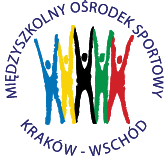 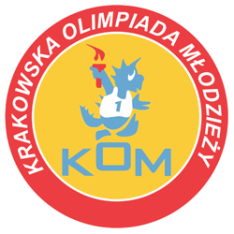 Adres: Centrum Rozwoju Com Com Zoneul. Ptaszyckiego 6 – P 09,  31 – 979 Krakówtel/fax: 12 685 58 25,   email:  biuro@kom.krakow.plwww.kom.krakow.plKraków, 11.05.2017r.Sprawozdanie KOM 2016/17Gimnazjada w piłce ręcznej dziewczątMiejsce rozgrywek: Hala COM COM ZONE , ul. Ptaszyckiego 6 i hala Suche Stawy ul. Ptaszyckiego 4Termin: 7.04 – 11.05.2017Ilość szkół: 14Ilość uczestników: 196Ilość meczów: 43TERMINARZ ROZGRYWEK Tabela końcowa - klasyfikacja do współzawodnictwa - dziewczętaData:GodzinaMecz pomiędzy:Wynik:7.04.2017PiątekGrupy: I i IICOM COM ZONE9.3010.0010.3011.0011.3012.0012.3013.0013.3014.00SG 7  - GM 7GM 1 – GM 9SG 7 – NAZARETGM 7 – GM 1GM 9 – NAZARET SG 7 – GM 1GM 7 – GM 9NAZARET – GM 1SG 7 – GM 9NAZARET – GM 71:33:01:30:63:41:21:44:12:43:0Tabela1m. NAZARET  8  14:52m. GM 1         6   12:53m. GM 9         4  11:104m. GM 7         2    4:145m. SG 7           0    5:12Awans:NAZARET i GM 9 – gr. BGM 1 i GM 7 – gr. A10.04.2017PoniedziałekGrupy: III i IVCOM COM ZONE           9.3010.0010.3011.0011.3012.0012.3013.0013.30GM 16 – GM 44GM 2 – GM 44GM 16 – GM 2GM 28 – GORTATGM 46 – GM 23GORTAT – GM 23GM 28 – GM 46GM 46 – GORTATGM 23 – GM 282:50:66:52:68:15:12:41:104:5Grupa III1m. GM 44     4  11:22m. GM 16     2    8:103m. GM 2       0    5:12Grupa IV1m. GORTAT  6   21:42m. GM 46      4  13:133m. GM 28      2    9:144m. GM 23      0    6:18Awans:GM 16 i GORTAT – gr. AGM 44 i GM 46 – gr. B8.05.2017PoniedziałekPółfinał Grupa ACOM COM ZONE9.3010.0010.3011.0011.3012.0012.3013.0013.3014.00GM 47 – GM 1GM 7 – GM 16GM 47 – GORTATGM 1 – GM 7GM 16 – GORTATGM 47 – GM 7GM 1 – GM 16GORTAT – GM 7GM 47 – GM 16GORTAT – GM 116:20:213:32:13:1121:02:010:122:23:2Grupa A1m. GM 47      8  72:72m. GORTAT   6  27:193m. GM 1         4   8:204m. GM 16       2   7:355m. GM 7          0  2:35Awans: GM 47 i GM GORTAT8.05.2017PoniedziałekPółfinał Grupa BHala Suche Stawy9.3010.0010.3011.0011.3012.0012.3013.0013.3014.00GM SAL – NAZARETGM 9 – GM 44GM SAL – GM 46NAZARET – GM 9GM 44 – GM 46GM SAL – GM 9NAZARET – GM 44GM 46 – GM 9GM SAL – GM 44GM 46 - NAZARET10:26:88:24:16:311:04:17:35:44:2Grupa B1m. GM SAL      8  34:82m. NAZARET   4  12:163m. GM 44        4  19:184m. GM 46        4  16:195m. GM 9          0  10:30Awans: GM SAL i NAZARET11.05.2017CzwartekFinałyCOM COM ZONE9.3010.0010.3011.00GM 47 – NAZARETGM SAL – GORTATGORTAT – NAZARET GM 47 – GM SAL24:07:63:015:1Kolejność końcowa:1.GM 472. GM SALEZJAŃSKIE3. GM GORTAT4. GM NAZARETMiejsceSzkołaPunkty do współzawodnictwa1Gimnazjum Nr 47122Gimnazjum Salezjańskie103Gimnazjum M. Gortata94Gimnazjum Nazaret85 - 6Gimnazjum Nr 16,55 - 6Gimnazjum Nr 446,57 - 8 Gimnazjum Nr 164,57 - 8Gimnazjum Nr 464,59 - 10 Gimnazjum Nr 72,59 - 10Gimnazjum Nr 92,5UdziałSpołeczne Gimnazjum Nr 71UdziałGimnazjum Nr 28 1UdziałGimnazjum Nr 231UdziałGimnazjum Nr 21